CHESIL SAILABILITYCharitable Incorporated Organisation, Charity Registered Number 1154416(‘the Charity’)MINUTES of the Extraordinary General Meeting of the Company held at 7.00 pm on Tuesday 28th July 2020 by Zoom video-conference.PRESENT:	Trustees: David Griffith (in the Chair); Hugh de Iongh; Philip Hall; Mike Clarkson; Kirsty Lydeard; Rob Lydeard, Shaun KeriganMembers:  David Ellison, Maria Ellison, Catherine Williams, Geoff Wheatley, Andy Maxey, Thomas Hepburn, Michael Gill, Diana GillJohn Tweed, Denise Hepburn, Liz de Iongh, Anya de Iongh.Apologies: Louis Gale, Tim Scarisbrick, Jane BuckleApologies with proxy voting rights: Angela Kerigan, Sarah LloydQuorumThe Chairman announced that a quorum (being at least 3 or 5% of members) was present and declared the meeting open.Resolution to extend the maximum time between Annual General MeetingsThe Chairman referred to Resolution A attached to the Notice of this AGM and asked if there were any comments.  There being no objections the Chairman then asked the meeting to consider approval of the Resolution; this was formally proposed by Philip Hall and seconded by Hugh De Iongh. On a show of hands Resolution A to extend the maximum time between Annual General Meetings was approved unanimously by the meeting.  Resolution to allow members’ meetings to take place by electronic meansThe Chairman referred to Resolution B attached to the Notice of this AGM and asked if there were any comments.  There being no objections the Chairman then asked the meeting to consider approval of the Resolution; this was formally proposed by Philip Hall and seconded by Hugh de Iongh. On a show of hands Resolution B to allow members’ meetings to take place by electronic means was approved unanimously by the meeting.  AOBThe Chairman then asked the floor if anyone had any points they wished to raise regarding the Charity ahead of the AGM.ConclusionThere being no further business, the Chairman thanked everyone for attending and closed the meeting...................................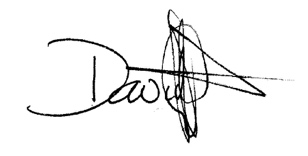 Chairman  28th July 2020